     Curriculum Vitae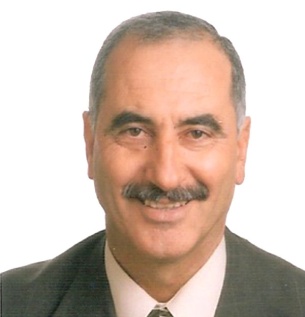 Personal Details:Name: Kamal Jameel Al-Rabadi Date/Place of Birth: 1950 / Ajloun Telephone: 00962-795888083Email: Kamal_rabadi@yahoo.comAddress:  13133 Jordan University 	      Prof. Kamal Al-Rabadi 	      Zip Code: 11942 / Amman, JordanEducational Qualifications:	PHD:  Sophia, Bulgaria – 1981 Masters: Sophia, Bulgaria – 1979 Bachelors: Baghdad, Iraq – 1976Academic Experiences:2006 – 2007 Sabbatical – Yarmouk University 					2001 		Sabbatical – Mutah University 					1995 – 1996 Sabbatical in the United States – Oregon 		 1994 		Professor – Jordan University / Faculty of Physical Education 	1989 – 1994 Associate Professor – Jordan University / Faculty of Physical Education 		 1986 – 1989 Assistant Professor – Jordan University / Faculty of Physical Education 		 1984 – 1986 Full-Time Lecturer – Jordan University / Faculty of  Physical Education		1983 – 1984 Part-Time Lecturer – Jordan University / Faculty of  Physical Education		 1981 – 1983 Assistant Professor – Mosul University  / Faculty of  Physical Education 	Administrative Experiences:2002 – 2006 	Secretary General of faculties, departments and institutes of physical education in the Arab World.2002 – 2006 	Dean of the faculty of the physical education – Jordan  University 			 1996 – 1997	Member of the faculty of physical education – Jordan University 1992 – 1994 	Member of the graduate studies of the faculty of physical education – Jordan University 1992 – 1994	Representative of the faculty in the Engineering department for planning and design the playgrounds1992 – 1994 	Chairman of the Committee of Graduate Studies at the faculty of physical education 1992 – 1994 	Vice Dean of the faculty of physical education – Jordan University 		 1987 – 1989 	Assistant Dean of the faculty of physical education – Jordan University 		 Scientific Experiences:Published Books: 2012    Sports for the Layman – Support from Jordan University 2003    High-Jump – Support from Greater Amman Municipality / Amman2003    The Sport in the Labyrinth of Politics – Support from Jordan University2001    Sports Training for the 21st century – Support from Jordan University (Winning an Award in the Scientific Excellence in Jordan University) 1999    What’s New in Track & Field – Support from Jordan University 1989    Sport in the International Politics 1987    Sports Injuries and How to be Treat1986    Studies in Technical Throwing – Support from Jordan University 1984    Perspective and Basic Concept in Methods of Teaching Athletics1983    Technical and Teaching Principles for Javelin Throwing – Support form Mosul University 	Published Scientific ResearchAthletics instructor Instructor in training physiology Science of sports training instructor  Sport and youth articles in the Jordanian press Several sport articles in the Culture Magazine issued by Jordan University The concept of Total Quality Management in the Faculty of Physical Education in the Hashemite Kingdom of Jordan (Analytical Study) – 2012 Determine the standard levels of some of the athletics for the students at the Faculty of Physical Education, Jordan University, in the system of the credit hour, Studies – Jordan University The impact of using certain teaching aids in the digital level in throwing the discus at the Faculty of Physical Education – Jordan University, Yarmouk University, Conference Folder A comparative study in the results of Jordan athletics in the level of Arabs, Asians, Olympics and Global Studies – Jordan University 1988 Reasons for the reluctance of girls from practicing sports activities at the University of Jordan – Studies of Jordan University 1988 The impact of the practice of several materials process of individual on some physical and physiological characteristics, for each semester, first and summer, in the Faculty of Physical Education – Studies – University of Jordan The impact of a proposed program to teach shot put on a digital level depending on the height, weight and physical growth difference – studies – Jordan University 1987 Determining Standard levels of some of the game courses track and field for students in the Faculty of Physical Education at Mosul University – Republic of Iraq Technology in the athletics sports – studies – Jordan University 1992 The impact of proposed training program to develop explosive power and shot put for the athletics student at the faculty of physical education, Jordan University The impact of menstrual periods among students at the Faculty of Physical Education,  University of Jordan, on speed and periodic respiratory endurance – Mutah journal for research and studies 1991  Relational ties between the activities of students specialized in Athletics at the Faculty of Physical Education in Jordan University – Conference Folder – Al Zaqaqeeq University 1990 The impact of height, weight and age variables at the achievement level in the competition – Scientific journal of physical education 1989 Scientific requirements for the development of sporting achievements in Jordan, Mutah journal for research and studies 1994